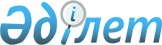 Об утверждении сроков приема документов и проведения конкурса для участия в конкурсе на прохождение научной стажировкиПриказ Министра науки и высшего образования Республики Казахстан от 14 декабря 2022 года № 188. Зарегистрирован в Министерстве юстиции Республики Казахстан 15 декабря 2022 года № 31118
      В целях реализации Правил отбора претендентов и прохождения научных стажировок, утвержденных постановлением Правительства Республики Казахстан от 5 октября 2022 года № 791, ПРИКАЗЫВАЮ:
      1. Утвердить сроки приема документов претендентов для участия в конкурсе на прохождение научной стажировки и проведения данного конкурса:
      прием документов: с 19 декабря 2022 года по 15 марта 2023 года; с 28 августа 2023 года по 13 октября 2023 года;
      проведение конкурса – с 23 декабря 2022 года по 31 декабря 2023 года.
      2. Комитету науки Министерства науки и высшего образования Республики Казахстан в установленном законодательством Республики Казахстан порядке обеспечить:
      1) государственную регистрацию настоящего приказа в Министерстве юстиции Республики Казахстан;
      2) размещение настоящего приказа на интернет-ресурсе Министерства науки и высшего образования Республики Казахстан после его официального опубликования;
      3) в течение десяти рабочих дней после государственной регистрации настоящего приказа в Министерстве юстиции Республики Казахстан предоставление в Юридический департамент Министерства науки и высшего образования Республики Казахстан сведений об исполнении мероприятий, предусмотренных подпунктами 1) и 2) настоящего пункта.
      3. Контроль за исполнением настоящего приказа возложить на курирующего вице-министра науки и высшего образования Республики Казахстан.
      4. Настоящий приказ вводится в действие со дня его первого официального опубликования.
					© 2012. РГП на ПХВ «Институт законодательства и правовой информации Республики Казахстан» Министерства юстиции Республики Казахстан
				
      Министр наукии высшего образованияРеспублики Казахстан 

С. Нурбек
